БОЙОРОК                                                                         РАСПОРЯЖЕНИЕ«13» октябрь 2017 й.           		    № 28 р          	      «13» октября 2017 г.О списании материальных ценностей Согласно акта от 13 октября 2017 года о списании материальных ценностей в соответствие с действующим законодательством, руководствуясь Уставом сельского поселения Старотумбагушевский сельсовет муниципального района Шаранский район Республики Башкортостан:Списать материальные ценности на сумму 6 000 рублей в связи с установкой пожарных извещателей:- пожарные извещатели в количестве 20 шт.2. Обнародовать настоящее постановление в здании администрации сельского поселения Старотумбагушевский сельсовет и на официальном сайте сельского поселения в сети Интернет.3. Настоящее распоряжение вступает в силу с момента его обнародования.4. Контроль за исполнением настоящего распоряжение оставляю за собой.Глава сельского поселения                                         И.Х. БадамшинБашкортостан РеспубликаһыныңШаран районымуниципаль районыныңИске Томбағош  ауыл советыауыл биләмәһе ХакимиәтеҮҙәк урамы, 14-се йорт, Иске Томбағош  ауылыШаран районы Башкортостан Республикаһының 452636 Тел.(34769) 2-47-19, e-mail:sttumbs@yandex.ruwww.stumbagush.sharan-sovet.ru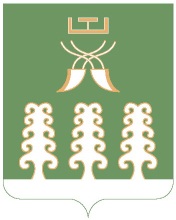 Администрация сельского поселенияСтаротумбагушевский сельсоветмуниципального районаШаранский районРеспублики Башкортостанул. Центральная, д.14 д. Старотумбагушево                             Шаранского района Республики Башкортостан, 452636 Тел.(34769) 2-47-19, e-mail:sttumbs@yandex.ru,www.stumbagush.sharan-sovet.ru